募集期間                         　令和5年７月１日(土)～９月８日(金)展示期間                         　令和５年１０月２７日(金)～１０月２９日(日)午前１０時～午後６時最終日は午後４時閉場会場                   　         高崎市中央公民館　集会ホール主催              　              高崎市高崎市労働教育委員会後援        　                    群馬県高崎商工会議所連合群馬高崎地域協議会高崎地区労働組合会議こくみん共済coop群馬推進本部中央労働金庫群馬県本部第７３回高崎市勤労者美術展出品申込書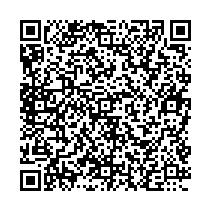 ※令和５年７月１日（土）から９月８日（金）までに、申込先まで持参または郵送により提出してください。右のQRコードからもお申込みできます。※楷書ではっきり記入してください。記入漏れのないようご注意ください。※原則として表彰式の際は、本名により表彰し、報道機関への情報提供を行ないます。出品表（第７３回高崎市勤労者美術展）※令和５年１０月２６日（木）作品搬入時に作品の裏へ貼り付けてください。◎趣    旨    勤労者の美術的意欲の増進により、ゆとりあるライフスタイルの向上を推進する。◎出品資格    高崎市内に居住する勤労者、または高崎市内事業所に勤務する勤労者◎出品制限    作品は未発表に限りますが、勤務先で展示したものは差し支えありません。出品点数は同部門一点です。会場の都合で、出品点数を制限させていただくこともあります。◎応募部門、出品規格、審査員（順不同、敬称略）◎展示期間　　10月27日（金）～１０月29日（日）　　　　　　　午前１０時～午後６時（最終日は午後４時閉場）◎展示会場　　高崎市中央公民館　集会ホール（高崎市末広町２７）◎出 品 料    無 料◎出品の流れ（予定）		◎事前申込    裏面の出品申込書に必要事項を記入のうえ、7月1日（土）から９月８日（金）までに高崎市商工観光部産業政策課労政担当（市庁舎１３階）へ持参または郵送によりお申し込みください。ホームページからもお申込みいただけます。※ 複数部門申込む場合は、一部門につき、1枚申込書を提出してください。※ 出品点数は同部門では一点までです。◎作品搬入    作品の裏面に出品表を添付して、下記日時に高崎市中央公民館へ直接持参してくださ　い。搬入時の梱包材料はお持ち帰りください。【日時】　１０月２６日（木） 午後２時～午後６時　　　　　　　【場所】　高崎市中央公民館　集会ホール（高崎市末広町２７）◎作品搬出    【日時】　１０月２９日（日） 午後４時～午後６時※ 展示場所から搬出。指定時間内に搬出されない作品については責任を負いません。◎審    査    各種目別に行い入賞作品を決定します。※ 前回までに同部門において群馬県知事賞を受賞された方が今回出品する作品は、審査対象外とし、無鑑査招待作品となります。◎表    彰    入賞者は１０月２７日（金）展示会場に掲示します。表彰式は、高崎市中央公民館にて12月を予定していますので、入賞者には追って連絡いたします。入賞作品は勤労者文芸作品集「文芸たかさき」に掲載し、発行予定です。版権は主催者に帰属します。◎賞    名    群馬県知事賞、高崎市長賞、高崎市議会議長賞、高崎市労働教育委員会長賞、高崎商工会議所会頭賞 、連合群馬高崎地域協議会議長賞、高崎地区労働組合会議議長賞、こくみん共済coop群馬推進本部長賞、中央労働金庫常務理事賞、奨励賞、努力賞◎注　　意    ・展示作品は、主催者が責任をもって保管しますが、不可抗力及びその他の災害に対しては責任を負いません。　　　　　　  ・著作権や肖像権等に配慮し、出品者の責任において出品してください。　　　　　　  ・主催者は高崎市勤労者美術展開催のための広報等に必要な場合には応募作品を任意に使用できるものとします。　　　　　　  ・応募者の住所、氏名、電話番号など個人情報は、本展に関する開催（展示時名・作品名を発表）、表彰（本名を発表）に使用し、他の目的には一切使用しません。◎申 込 先    〒３７０－８５０１   高崎市高松町３５番地１                               　　高崎市商工観光部 産業政策課労政担当 （１３階）   　　TEＬ　０２７－３２１－１２５５　　　 FAX　０２７－３２５－４８７９　　　 E-mail　ｓａｎｇｙｏｕ＠ｃｉｔｙ.ｔａｋａｓａｋｉ.ｇｕｎｍａ．ｊｐ◎ホームページ　　http://ｗｗｗ.ｃｉｔｙ.ｔａｋａｓａｋｉ.ｇｕｎｍａ.ｊｐ/ｄｏｃｓ/2014011800571/書道部門　　読み方・読み下し文などを楷書でご記入して提出してください。ふりがな申込日令和５年　　　月　　　　日本　名住所〒　　　　－ふりがな電話―　　　　　―展示時氏　名（本名と異なる場合のみ）生年月日　　年　　　月　　　日勤務先事業所名勤務先住所〒　　　　－勤務先事業所名電話―　　　　　―今回の出品・本会出品（　　　　）回目　　　　・本会受賞（　　　　）回・無鑑査（過去に本展同部門の知事賞を受賞された方）・本会出品（　　　　）回目　　　　・本会受賞（　　　　）回・無鑑査（過去に本展同部門の知事賞を受賞された方）・本会出品（　　　　）回目　　　　・本会受賞（　　　　）回・無鑑査（過去に本展同部門の知事賞を受賞された方）作品部門※対象部門と種類に○をつけてください。｢その他｣は具体的に記入してください。絵画（水彩・油彩・水墨・その他　　　　　　　　　　　　　　　　）書道　※募集要領の最終頁の欄に、読み方・読み下し文などを楷書で記入して、あわせて提出してください。写真彫刻・手工芸（切絵・編物・ﾊﾟｯﾁﾜｰｸ・その他　　　　　　　　　　　）作品ふりがな作品題名作品大きさたて（　　　　）㎝×よこ（　　　　）㎝×奥行（　　　　）㎝作品重さ（　　　　　）㎏ふりがな氏名部門※対象部門に○をつけてください。絵画　　　書道　　　写真　　　彫刻・手工芸ふりがな題名部門出　品　規　格　等審査員絵　画大きさは５０号までで、額装とし、止め金具と紐を装着してください。ガラス額装はしないでください。塚越　潤書　道軸装、仮表装以上の書とします。大きさは半切以内です（全紙の1/2も可）。重量は、２０ｋｇまで。石原春香清水石舟岡田琇韻写　真大きさは四ツ切で、額装とし、止め金具と紐を装着してください。塚越邦明山田和明彫刻・手工芸彫刻、木工芸、陶芸、切り絵、はり絵、ちぎり絵、木目込み人形、パッチワーク、編物、七宝焼、押し花等募集しています。重量は２０ｋｇまで。大きさにより制限させていただくこともあります。佐藤明子吉村晴子氏　名題　名読み方・読み下し文など